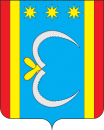 ВАРВАРОВСКИЙ  СЕЛЬСКИЙ СОВЕТ НАРОДНЫХ ДЕПУТАТОВОКТЯБРЬСКОГО РАЙОНА АМУРСКОЙ ОБЛАСТИ(шестой созыв)Р Е Ш Е Н И Е(пятьдесят третья сессия)с. ВарваровкаОб утверждении  Генерального плана МуниципальногоОбразования «Варваровский сельсовет»На основании ст.5.1 Градостроительного кодекса РФ,  ст. 14 Федерального закона от 06.10.2003 №131-ФЗ «Об общих принципах организации местного самоуправления в Российской Федерации» и Уставом Варваровского сельсовета, Варваровский сельский Совет народных депутатов р е ш и л:Утвердить Генеральный план Муниципального Образования «Варваровский сельсовет».Опубликовать данное Решение в общественно-политической газете «Наша жизнь».	3. Настоящее Решение вступает в силу после его подписания и обнародования.Председатель Варваровского сельского Совета народных депутатов                                                Г.В. Бондарь Глава Варваровского сельсовета                                                  С.А. Демянюк14.05.2021  № 7   